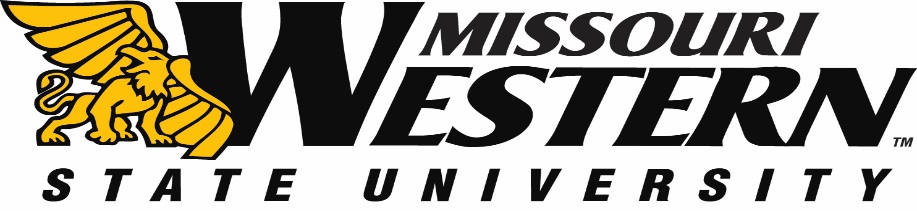 BID SPECIFICATION SHEET FOR FB21-054Replacement of Physical Plant Office Roof Scope:Furnish all labor, materials, tools, and equipment to remove all present roof materials and install new synthetic felt, new drip metal, new gutter apron metal, new vents, new pipe boots, new 30yr architectural grade TAMKO (or equal, approval must be OK by owner in writing) shingle. Color will be comparable to existing.  Remove all trash and debris from University property and dispose of properly. Timeline of Project:No Mandatory Pre-Bid Meeting If you would like to schedule a site visit please contact Physical Plant Director, Bryan Adkins 816-271-4417Bid opening April 30, 2021 2:00 pm Purchasing Department, Popplewell 221Project may begin as soon as PO is issued.  Project to be completed by June 18, 2021Bid Specification:Provide all labor, materials and tools for the complete application. Work must be coordinated with MWSU to minimize interference with university functionsA one (1) year labor warranty shall be included for any issues as a result of workmanship. Bid Submission Requirements:Sealed bids must be submitted no later than April 30, 2021 2:00 p.m. Central Time to:Missouri Western State UniversityPurchasing, Popplewell Hall 2214525 Downs DriveSt. Joseph, MO  64507Electronic or faxed bids will not be accepted. Responses must be signed and sealed in mailing envelopes with the Respondent’s name and address clearly written on the outside.  The Formal Bid Number (FB21-054) shall also be clearly marked on the outside of the envelope or package.  Proposals may not be accepted if the FB number is not on the outside of the envelope.PRICING SHEET FOR FB21-054Replacement of Physical Plant Office Roof Base Bid Amount (including start-up and onetime fees) $ _______________________________						Return this pricing sheet with your bid.  Include any addendum(s) with your initials.  Pricing must be FOB Missouri Western State University.All questions should be directed to Purchasing Manager, Kelly Sloan, (816) 271-4465, purchase@missouriwestern.eduMissouri Western reserves the right to accept or reject any or all items of this bid.Include your W-9 with your bid.Once bid is awarded, you will be required to have a certificate of liability with Missouri Western State University listed as an additional insured.Company _________________________________________________Phone Number:________________________________________________Authorized Signature 						   Date ______________